Департамент образования и науки Приморского краяКраевое государственное бюджетное профессиональное образовательное учреждение «Приморский индустриальный колледж»Согласовано                                                              УтверждаюМетодист                                                                   Зам. директора по УПР___________И.Н. Кузнецова                                  __________Е.Н. Золотарева«___» __________2017 г.                                        «____ »  ____________2017 г.РАБОЧАЯ ПРОГРАММАпрофессионального модуля ПМ 03. Приготовление, оформление и подготовка к реализации холодных блюд, кулинарных изделий, закусок разнообразного ассортиментапо профессии 19.01.09   Повар, кондитерРабочая программа ПМ утвержденана заседании методического объединенияпрофессиональных дисциплинПротокол № _____ от «___» _______2017г.                                                                                   ______________ И.Н. Кузнецова                                                                                     Программа составлена                                                                                    «_____»______________2017г.                                                                                                     Преподаватель:__________  Е.О. КозюковаМастера производственного обучения:_____________И.А. Зацаренко___________ Н.А. Вереновскаяг. АрсеньевРабочая программа профессионального модуля разработана на основе Федерального государственного образовательного стандарта (далее – ФГОС) среднего профессионального образования (СПО) по профессии 19.01.09 Повар, кондитер.   Организация-разработчик: КГБПОУ «Приморский индустриальный колледж» Разработчики:Козюкова Елена Олеговна – преподаватель специальных дисциплин;Вереновская Наталия Алексеевна – мастер производственного обучения;Зацаренко Ирина Анатольевна – мастер производственного обучения.Рекомендована: методическим объединением специальных дисциплин, протокол № _____    от «_____»  ______________ 2017г. Согласовано: СОДЕРЖАНИЕстр.1. ПАСПОРТМОДУЛЯПРОГРАММЫПРОФЕССИОНАЛЬНОГО42. РЕЗУЛЬТАТЫ  ОСВОЕНИЯМОДУЛЯПРОФЕССИОНАЛЬНОГО73. СТРУКТУРА И СОДЕРЖАНИЕ ПРОФЕССИОНАЛЬНОГОМОДУЛЯ174. УСЛОВИЯ        РЕАЛИЗАЦИИПРОФЕССИОНАЛЬНОГО МОДУЛЯПРОГРАММЫ275. КОНТРОЛЬ И ОЦЕНКА РЕЗУЛЬТАТОВ ОСВОЕНИЯПРОФЕСИОНАЛЬНОГО        МОДУЛЯ        (ВИДА32ПРОФЕССИОНАЛЬНОЙ ДЕЯТЕЛЬНОСТИ)31. ПАСПОРТ РАБОЧЕЙ ПРОГРАММЫ ПРОФЕССИОНАЛЬНОГОМОДУЛЯПМ.03 «Приготовление, оформление и подготовка к реализации холодныхблюд, кулинарных изделий, закусок разнообразного ассортимента»1.1.Область применения программыРабочая программа профессионального модуля «Приготовление, оформлениеи подготовка к реализации холодных блюд, кулинарных изделий, закусокразнообразного ассортимента»является частью примерной основнойпрофессиональной образовательной программы в соответствии с Федеральнымгосударственным образовательным стандартом по по профессии среднегопрофессионального образования 43.01.09 Повар, кондитер (на базе основногообщего образования; на базе среднего общего образования) в целях внедрениямеждународных стандартов подготовки высококвалифицированных рабочихкадров с учетом передового международного опыта движения WorldSkillsInternational, на основании компетенции WSR и с учетом профессиональногостандарта «Повар», утвержденного Приказом Минтруда № 610н от 08.09.2015,и профессионального стандарта «Кондитер», утвержденного ПриказомМинтруда № 597н от 07.09.2015, требований профессиональных стандартовиндустрии питания, разработанных в 2007 – 2008 годах НП «Федерациярестораторов и Отельеров», которые были внесены в Национальный реестрпрофессиональных стандартов, а также интересов работодателей в частиосвоения    дополнительных   видов    профессиональной    деятельности,обусловленных требованиями к компетенции WSR.в части освоения основного вида профессиональной деятельности (ВПД):Приготовление, оформление и подготовка к реализации холодных блюд,кулинарных   изделий,   закусок   разнообразного   ассортиментаисоответствующих профессиональных компетенций (ПК):ПК 3.1. Подготавливать рабочее место, оборудование, сырье, исходныематериалы для приготовления холодных блюд, кулинарных изделий, закусок всоответствии с инструкциями и регламентами.ПК 3.2. Осуществлять приготовление, непродолжительное хранение холодныхсоусов, заправок разнообразного ассортимента.ПК 3.3. Осуществлять приготовление, творческое оформление и подготовку креализации салатов разнообразного ассортимента.ПК 3.4. Осуществлять приготовление, творческое оформление и подготовку креализации   бутербродов,   канапе,   холодных   закусок   разнообразногоассортимента.4ПК 3.5. Осуществлять приготовление, творческое оформление и подготовку креализации холодных блюд из рыбы, нерыбного водного сырья разнообразногоассортимента.ПК 3.6. Осуществлять приготовление, творческое оформление и подготовку креализации холодных блюд из мяса, домашней птицы, дичи разнообразногоассортимента.Рабочая программа профессионального модуля может быть использованав дополнительном профессиональном образовании (в программах повышенияквалификации и переподготовки) и профессиональной подготовке работников вобласти индустрии питания различных форм собственности.1.2. Цели и задачи модуля – требования к результатам освоения модуляС целью овладения указанным видом профессиональной деятельности исоответствующими профессиональными компетенциями обучающихся в ходеосвоения профессионального модуля должен:знать:требования охраны труда, пожарной безопасности, производственнойсанитарии и личной гигиены в организациях питания;виды, назначение, правила безопасной эксплуатации технологическогооборудования,      производственного      инвентаря,      инструментов,весоизмерительных приборов, посуды и правила ухода за ними;ассортимент, рецептуры, требования к качеству, условия и срокихранения, методы приготовления, варианты оформления и подачи салатов,холодных блюд, кулинарных изделий, закусок разнообразного ассортимента,в том числе региональных;нормы расхода, способы сокращения потерь, сохранения пищевойценности продуктов при приготовлении;правила и способы сервировки стола, презентации салатов, холодныхблюд, кулинарных изделий, закусок разнообразного ассортимента, в томчисле региональных.уметь:рационально организовывать, проводить текущую уборку рабочегоместа, выбирать, подготавливать к работе, безопасно эксплуатироватьтехнологическое оборудование, производственный инвентарь, инструменты,весоизмерительные приборы с учетом инструкций и регламентов;соблюдать правила сочетаемости, взаимозаменяемости продуктов,подготовки и применения пряностей и приправ;выбирать,  применять,  комбинировать  способы  приготовления,творческого оформления и подачи салатов, холодных блюд, кулинарныхизделий, закусок разнообразного ассортимента, в том числе региональных;5порционировать (комплектовать), эстетично упаковывать на вынос,хранить с учетом требований к безопасности готовой продукциииметь практический опыт в:      подготовке, уборке рабочего места, выборе, подготовке к работе,безопасной      эксплуатации      технологического      оборудования,производственного инвентаря, инструментов, весоизмерительных приборов;выборе, оценке качества, безопасности продуктов, полуфабрикатов,приготовлении, творческом оформлении, эстетичной подаче салатов,холодных блюд, кулинарных изделий, закусок разнообразного ассортимента,в том числе региональных;упаковке, складировании неиспользованных продуктов;порционировании (комплектовании), упаковке на вынос, хранении сучетом требований к безопасности готовой продукции; ведении расчетов спотребителями.1.3. Количество часов на освоение программы профессионального м одуля:всего 807 – часов, в том числе:максимальной учебной нагрузки обучающегося 483 – часов,включая:обязательной аудиторной учебной нагрузки обучающегося 322 – часов;самостоятельной работы обучающегося 161 – часов;учебной и производственной практики 324 –часа.62. РЕЗУЛЬТАТЫ ОСВОЕНИЯ ПРОФЕССИОНАЛЬНОГО МОДУЛЯРезультатом освоения программы профессионального модуля являетсяовладение обучающимися видом профессиональной деятельности (ВПД) -Приготовление, оформление и подготовка к реализации холодных блюд,кулинарных изделий, закусок разнообразного ассортимента, в том числепрофессиональными (ПК) и общими (ОК) компетенциями:7.8Спецификация профессионального модуля9101112холодных блюд, кулинарныхизделий, закусок.Определять степеньготовности, доводить блюда,кулинарные изделия, закускисырья и продуктов.Ассортимент,характеристика, кулинарноеиспользование пряностей,приправ, специй.до вкуса, до определеннойконсистенции.Соблюдать времяприготовления всоответствии с нормативами.Подбирать гарниры,соусы с учетомсбалансированностикомпонентов блюда повкусу, цвету, объему,гармоничность композиции.Соблюдать санитарно-гигиенические требования впроцессе приготовленияпищи: персональную гигиену(чистая спецодежда,правильная дегустация,отсутствие вредныхпривычек, перчатки),содержание рабочего места(смена разделочных досок всоответствии с работами ивидом продуктов, чистотарабочего места, отсутствиененужных оборудования,инвентаря, посуды, чистота ипорядок в холодильнике,раздельное использованиеконтейнеров для мусора).Осуществлятьвзаимозаменяемостьпродуктов в процессеприготовления холодныхблюд, кулинарных изделий,закусок с учетом нормвзаимозаменяемости.Выбирать,подготавливать ииспользовать приприготовлении холодныхблюд, кулинарных изделий,закусок специи, пряности,приправы с учетом ихвзаимозаменяемости,гармоничной сочетаемости сосновными продуктами.Выбирать всоответствии со способом131415163.СТРУКТУРАИСОДЕРЖАНИЕПРОФЕССИОНАЛЬНОГО МОДУЛЯ3.1. Тематический план профессионального модуля173.2. Содержание обучения по профессиональному модулю (ПМ)18открытых   бутербродов.   Технологическое   оборудованиепроизводственный инвентарь. Правила проведения бракеража.и3.Бутерброды закрытые. Ассортимент. Выбор и характеристика продуктовпри приготовлении закрытых бутербродов. Органолептическая проверкакачества выбранных продуктов и ихподготовка. Технологическийпроцесс приготовления закрытых бутербродов: сэндвичи, гамбургеры, хот-доги, чизбургеры.Варианты оформления. Требования к качеству, условия хранения и подачазакрытых   бутербродов.   Технологическое   оборудование   ипроизводственный инвентарь. Правила проведения бракеража.4.Бутерброды закусочные (канапе).Ассортимент. Выбор и характеристика продуктов при приготовлениизакусочных бутербродов.Органолептическая проверка   качествавыбранных продуктов и ихподготовка. Технологический процессприготовления закусочных бутербродов: канапе с сыром, бужениной,окороком, килька с яйцом, с икрой, валованы с окороком, с семгой иликетой, с курицей.Варианты оформления. Требования к качеству, условия хранения и подачазакрытых   бутербродов.   Технологическое   оборудование   ипроизводственный инвентарь. Правила проведения бракеража.Практическое занятие1Решение ситуационных задач: Расчет сырья для   приготовлениябутербродов:-валованы с икрой на 20 порций,-бутерброды с маслом на 10 порций,-бутерброды со шпротами и лимоном на 10 порций,-канапе с бужениной и свежим огурцом на 20 порций.Самостоятельная работа:Систематическая проработка конспектов занятий, учебной и специальнойтехнической литературы (по вопросам к параграфам, главам учебных пособий,составленным преподавателем).Подготовка к практическим работам с использованием методическихрекомендации преподавателя, оформление практических работ, отчетов иподготовка к их защите.Тематика внеаудиторной самостоятельной работы:1. Составление технологических схем приготовление бутербродов игастрономических продуктов порциями2. Составление  перечня     дополнительных  ингредиентов  дляприготовления бутербродов и гастрономических продуктов порциями.19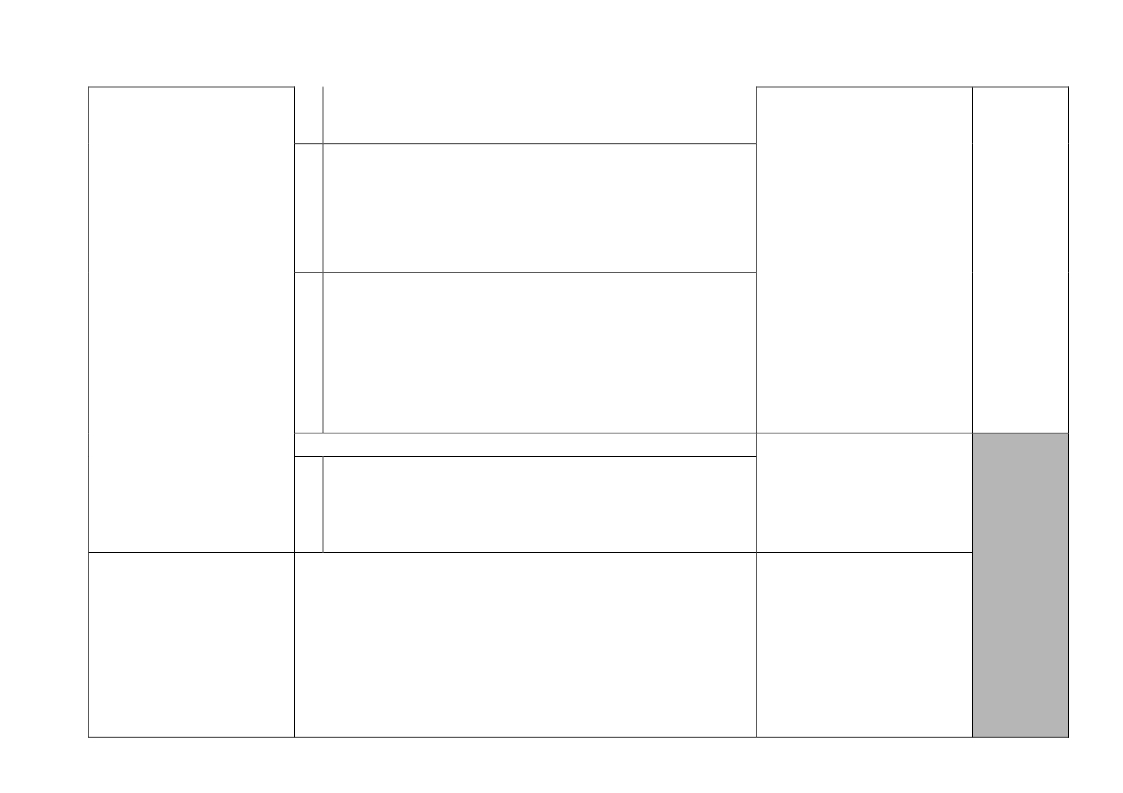 Их обоснование.Тема 1.2.СодержаниеПриготовление и оформлениесалатов1Заправки и соусы для салатов.   Ассортимент. Выбор ихарактеристика продуктов при приготовлении заправок и соусов для2салатов. Органолептическая проверка   качества сырья   и ихподготовка. Технологический процесс приготовления заправок исоусов: столовая горчица, салатный, горчичный, с хреном и уксусом.Требования к качеству, условия хранения. Правила проведениябракеража.23Салаты из сырых овощей. Ассортимент. Выбор и характеристикапродуктов при приготовлении салатов из сырых овощей.Органолептическая проверка качества выбранных продуктов и ихподготовка. Технологический процесс приготовления салатов из сырыховощей: салат зеленый, салат из свежих огурцов, салат из свежихпомидоров, салат из соленых, маринованных огурцов, салат иззеленного лука с яйцом, салат из редиса, салат из белокочанной икраснокочанной капусты, салат из квашенной капусты, салат «Весна»,салат «Витаминный».Варианты оформления. Требования к качеству, условия хранения иподача закрытых бутербродов. Технологическое оборудование ипроизводственный инвентарь. Правила проведения бракеража.Салаты из вареных овощей. Ассортимент. Выбор и характеристикапродуктов при приготовлении салатов из вареных овощей.Органолептическая проверка качества выбранных продуктов и ихподготовка. Технологический процесс приготовления салатов извареных овощей: салат картофельный (его производные) с сельдью,огурцами и капустой, грибами, яблоками, салат из отварных овощей,салат из свеклы с сыром и чесноком. Варианты оформления.Требования к качеству, условия хранения и подача закрытыхбутербродов. Технологическое оборудование и производственныйинвентарь. Правила проведения бракеража.20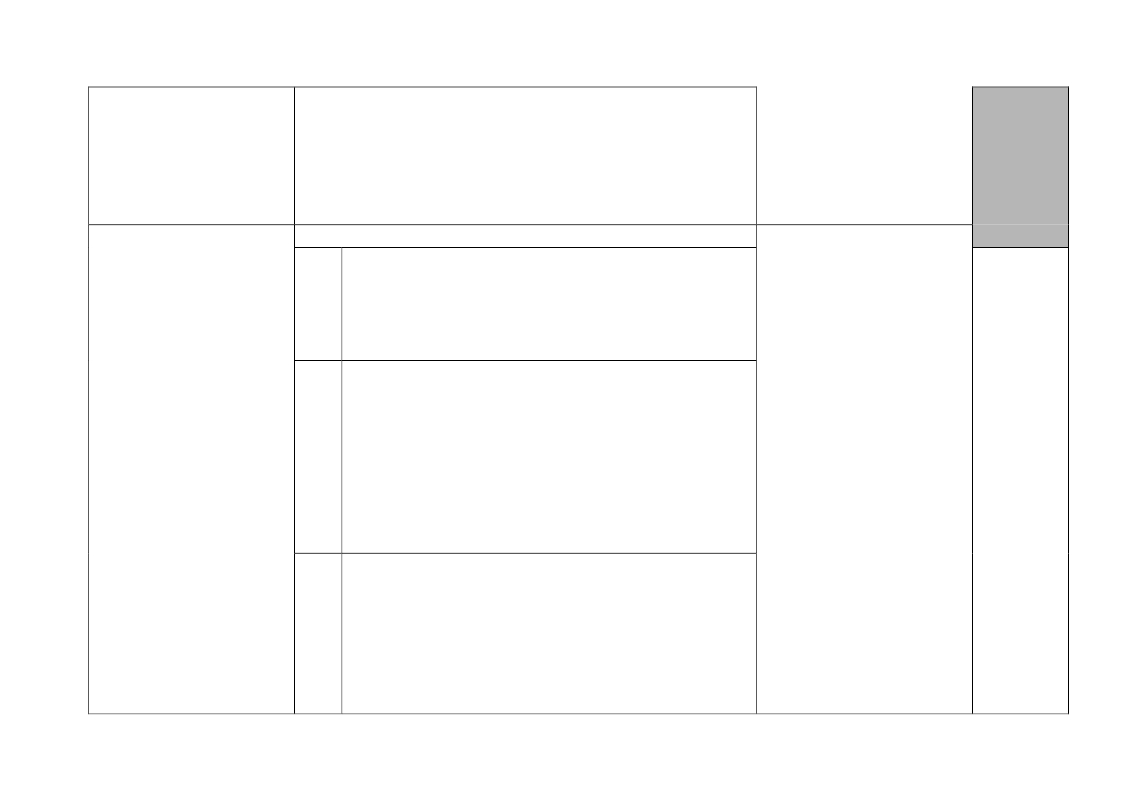 2122232425264. УСЛОВИЯ РЕАЛИЗАЦИИ ПРОГРАММЫ ПРОФЕССИОНАЛЬНОГОМОДУЛЯ4.1. Требования к минимальному материально-техническому обеспечениюРеализация программы профессионального модуля предполагает наличиеучебного  кабинета  «Технология  кулинарного  производства»,  учебногокулинарного цеха № 1.Технические средства обучения:-компьютер с лицензионным программным обеспечением и выходом в сетьИнтернет – программу R-Keeper или другая аналогичная программа (если онаимеет широкое распространение на региональном рынке труда);-мультимедийный проектор.*Оборудование WSR: лаборатории технологии приготовления пищи с учетомтребований· Картофелечистки электрические· Овощерезки электрические· Машина протирочная· Плиты электрические· Плита индукционная или стеклокерамическая Libero (4 греющих зоны)** илианалог· Фритюрницы· Сковороды электрические· Печь конвекционная или пароконвекционная MiniCombi (max 200°C)** илианалог· Холодильник** Зонт вытяжной· Доска комбинированная· Комплект ученической мебели· Универсальная кухонная машина УКМ· Стол с моечной ванной**· Стол нейтральный 1200 и 1400**· Стол производственный с бортом· Шкаф интенсивной заморозки**· Морозильник**· Кухонный комбайн Thermomix**· Взбивальная машина**· Аппарат для вакуумирования**· Слайсер**· Посудомоечная машина**· Миксер ручной**· Гриль контактный Libero** или аналог27· Немеханическое оборудование (подставки, разделочные доски, стеллажи**кухонные, шкафы)· Наборы производственного инвентаря, посуды (тарелки круглые, тарелкипрямоугольные** и другая посуда), приборы для дегустации**· Кухонная посуда и инвентарь**Примечание: ** - по требованиям WSR/WSR4.2. Информационное обеспечение обученияПеречень    используемых    учебных    изданий,    интернет-ресурсов,дополнительной литературыОсновные источники для обучающихся:1. Андросов В.П., Пыжова Т.В., Федорченко Л.И. и др. Производственноеобучение профессии «Повар»: в 4 ч. Часть 2: Супы, соусы, блюда из овощей,круп, макаронных изделий и бобовых. -8-е изд., стер. – М.: Академия, 2014. – 160с2. Андросов В.П., Пыжова Т.В., Федорченко Л.И. и др. Производственноеобучение профессии «Повар»: в 4 ч. Часть 4: Блюда из яиц и творога, сладкиеблюда и горячие напитки, блюда лечебного питания, изделия из дрожжевоготеста. -8-е изд., стер. – М.: Академия, 2014. – 128 с3. Анфимова Н.А. Кулинария. -10-е изд., стер. – М.: Академия, 2015. – 400 с.4. Дубровская Н.И. Кулинария: лабораторный практикум. -4-е изд., стер. – М.:Академия, 2014. – 240 с.5. Качурина Т.А. Кулинария: рабочая тетрадь. -9-е изд., стер. – М.: Академия,2014. – 160 с.6. Семиряжко Т.Г., Дерюгина М.Ю. Кулинария: контрольные материалы. -4-еизд., стер. – М.: Академия, 2013. – 208 с.7. Татарская Л.Л., Анфимова Н.А. Лабораторно-практические работы для поварови кондитеров. -10-е изд., стер. – М.: Академия, 2014. – 112 с.8. Шитякова Т.Ю. и др. Приготовление блюд и гарниров из круп, бобовых имакаронных изделий, яиц, творога, теста. -1-е изд. – М.: Академия, 2014. – 288 с.9. Электронный образовательный ресурс: «Приготовление блюд и гарниров изкруп, бобовых и макаронных изделий, яиц, творога, теста (электронноеприложение)» – М.: Академия, 2014.Дополнительная литература:1. Елхина В.Д. Механическое оборудование предприятий общественногопитания. Справочник. -4-е изд., доп. – М.: Академия, 2014. – 336 с.2. Козлова С.Н., Фединишина Е.Ю. Кулинарная характеристика блюд. -5-е изд.,стер. – М.: Академия, 2013. – 192 с.3. Потапова И.И., Корнеева Н.В. Блюда из овощей, круп, бобовых и макаронныхизделий. -3-е изд., стер. – М.: Академия, 2014. – 64 с.284. Потапова И.И., Корнеева Н.В. Блюда из яиц и творога. Сладкие блюда инапитки. -3-е изд., стер. – М.: Академия, 2014. – 64 с.5. Харченко Н.Э. Сборник рецептур блюд и кулинарных изделий. -8-е изд., стер. –М.: Академия, 2014. – 512 с.6. Чуканова Н.В. Производственное обучение профессии «Повар»: Рабочаятетрадь: В 4 ч. Часть 2. -2-е изд., стер. – М.: Академия, 2013. – 64 с.Основные источники для преподавателя:2.2.3.4.Федеральный закон от 29.11.2012 № 273-ФЗ «Обобразовании в Российской Федерации».Федеральный государственный образовательный стандарт СПО попрофессии 19.01.17 «Повар, кондитер» от 2 августа 2013г. № 798,Профессиональный   стандарт   «Повар»,   утвержденного   приказомМинистерства труда и социальной защиты Российской Федерации от08.09.2015 г. № 610н,Профессиональный  стандарт  «Кондитер»,  утвержденного  приказомМинистерства труда и социальной защиты Российской Федерации от07.09.2015 г. № 597н.5.Примерной    основной    образовательнойпрограммы    среднегопрофессионального образования (ПООП СПО) программы подготовкиквалифицированных рабочих, служащих по профессии 19.01.17 «Повар,кондитер»Интернет-ресурсы для преподавателя:1. http://art-cooking.ru2. http://supercook.ru/russian/rus-28.html3.www.chefs.ru4.www.povarenok.ru5.www.supercook.ru4.3. Организация образовательного процессаОсвоению данного модуля должно предшествовать изучение дисциплин «Основымикробиологии, санитарии и гигиены в пищевом производстве», «Физиологияпитания с основами товароведения продовольственных товаров», «Техническоеоснащение и организация рабочего места», «Охрана труда».Условия проведения занятий должны соответствовать требованиям, указанным вп. 3.1.Условия проведения организации учебной и производственной практики должнысоответствовать требованиям ФГОС СПО, а также учитывать особенностирегионального рынка труда. Учебная и производственная практика должна бытьорганизована таким образом, чтобы были созданы условия для освоенияобучающимися компетенций, предусмотренных программами соответственноучебной и производственной практики.29Условия  организации  консультационнойпомощиобучающимсядолжнысоответствовать требованиям ФГОС СПО.4.4. Кадровое обеспечение образовательного процессаТребования к квалификации педагогических кадров, обеспечивающих обучениепо междисциплинарному курсу (курсам): среднее профессиональное или высшееобразование, соответствующее профилю преподаваемой дисциплины (модуля),опыт деятельности в организациях соответствующей профессиональной сферы,дополнительное профессиональное образование по программам повышенияквалификации, в том числе в форме стажировки в профильных организациях нереже 1 раза в 3 года.Требования  к  квалификации  педагогических  кадров,  осуществляющихруководство практикой:Преподаватели – должны соответствовать требованиям, указанным в ФГОС СПОМастера производственного обучения: должны иметь на 1 - 2 разряда попрофессии рабочего выше, чем предусмотрено ФГОС СПО для выпускников,дополнительное профессиональное образование по программам повышенияквалификации, в том числе в форме стажировки в профильных организациях нереже 1 раза в 3 года.Руководители практики - представители организации, на базе которой проводитсяпрактика: должны иметь опыт работы не менее 1 года на соответствующейдолжности – повара или кондитераНаставники - представители организации, на базе которой проводится практика(при наличии): должны иметь опыт работы не менее 1 года на соответствующейдолжности – повара или кондитера.Специфические требования, дополняющие условия реализации образовательнойпрограммы СПО:- педагогические кадры, осуществляющие руководство практикой должны знатьтребования профессиональных стандартов «Повар» и «Кондитер»;- педагогические кадры, осуществляющие руководство практикой должны знатьтребования WSR;- педагогические кадры, осуществляющие руководство практикой должны знатьтребования регионального рынка труда;- педагогические кадры, осуществляющие руководство практикой должны знатьособенности национальной кухни.4.5. Общие требования к организации образовательного процессаОбщие требования к организации образовательного процессаОбязательным условием допуска к производственной практике в рамкахпрофессионального модуля «Приготовление, оформление и подготовка креализации холодных блюд, кулинарных изделий, закусок разнообразногоассортимента» является освоение  учебной практики и междисциплинарногокурса «Технология приготовления полуфабрикатов для сложной кулинарной30продукции»4.6. Кадровое обеспечение образовательного процессаТребования к квалификации педагогических кадров, обеспечивающихобучение по междисциплинарному курсу:-наличие высшего профессионального образования, соответствующеепрофилю  преподаваемой  дисциплины  (модуля).  Опыт  деятельности  ворганизациях   общественного   питания   является   обязательным   дляпреподавателей, отвечающих за освоение обучающимся профессиональногоцикла, эти преподаватели должны проходить стажировку в профильныхорганизациях не реже одного раза в 3 года.315. Контроль и оценка результатов освоения профессионального модуля (по разделам)Профессио-нальныекомпетенциОцениваемые знания и умения, действияМетоды оценкиКритерии оценкииРаздел модуля 1. Организация процессов приготовления и подготовки к реализации горячих блюд, кулинарных изделий,закусок разнообразного ассортиментаПК 3.1.-3.6.Знания:Требования охраны труда, пожарной безопасности ипроизводственной санитарии в организации питания.Виды, назначение, правила безопасной эксплуатацииТекущий контрольпри провдении:-письменного/устногоопроса;Полнота ответов,точность формулировок,не менее 70% правильныхответов.технологического оборудования, производственного инвентаря,инструментов, весоизмерительных приборов, посуды и правилаухода за ними.Организация работ по приготовлению холодных блюд,кулинарных изделий, закусок.Последовательность выполнения технологических операций,современные методы приготовления холодных блюд, кулинарныхизделий, закусок.Регламенты, стандарты, в том числе система анализа, оценки иуправления опасными факторами (система НАССР) и-тестирования;-оценки результатоввнеаудиторной(самостоятельной)работы (докладов,рефератов,теоретической частипроектов, учебныхНе менее 75% правильныхответов.Актуальность темы,адекватностьрезультатовпоставленным целям,полнота ответов,точность формулировок,адекватностьнормативно-техническаядокументация,используемаяпри исследований и т.д.)примененияприготовлении холодных блюд, кулинарных изделий, закусок.Возможные последствия нарушения санитарии и гигиены.Требования к личной гигиене персонала.Правила безопасного хранения чистящих, моющих идезинфицирующих средств, предназначенных для последующегоиспользования.Промежуточнаяаттестацияв формедифференциированногопрофессиональнойтерминологииПравила утилизации отходов.Виды, назначение упаковочных материалов, способы храненияпищевых продуктов.Виды, назначение оборудования, инвентаря посуды,используемых для порционирования (комплектования) готовыхзачета/ экзамена по МДКв виде:-письменных/ устныхответов,Полнота ответов,точность формулировок,не менее 70% правильныхответов.холодных блюд, кулинарных изделий, закусок.Способы и правила порционирования (комплектования),-тестирования.Не менее 75% правильных32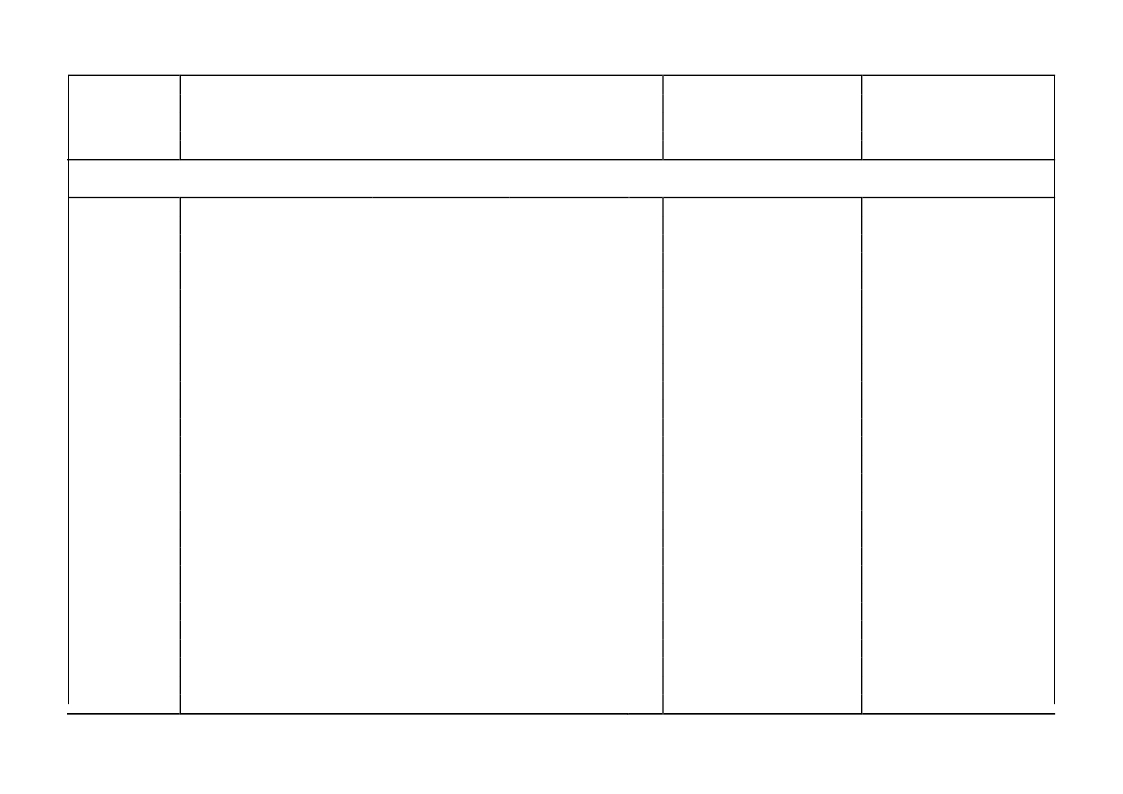 3334Техника порционирования, варианты оформления холодныхблюд, кулинарных изделий, закусок для подачи.Виды, назначение столовой посуды для отпуска с раздачи,прилавка, контейнеров для отпуска на вынос холодных блюд,в виде:-письменных/ устныхответов,точность формулировок,не менее 70% правильныхответов.кулинарных изделий, закусок разнообразного ассортимента, в томчисле региональных.Методы сервировки и подачи холодных блюд, кулинарных-тестирования.Не менее 75% правильныхответовизделий, закусок.Температура подачи холодных блюд, кулинарных изделий,закусок разнообразного ассортимента, в том числе региональных.Требования к безопасности хранения готовых холодных блюд,кулинарных изделий, закусок.Правила маркирования упакованных холодных блюд,кулинарных изделий, закусок, правила заполнения этикетокАссортимент и цены на холодные блюда, кулинарные изделия,закуски на день принятия платежей.Правила торговли.Виды оплаты по платежам.Виды и характеристика контрольно-кассовых машин.Виды и правила осуществления кассовых операций.Правила и порядок расчета потребителей при оплатеналичными деньгами, при безналичной форме оплаты.Правила поведения, степень ответственности за правильностьрасчетов с потребителями.Правила общения с потребителями.Базовый словарный запас на иностранном языке.Техника общения, ориентированная на потребителяТребования охраны труда, пожарной безопасности ипроизводственной санитарии в организации питания.Виды, назначение, правила безопасной эксплуатациитехнологического оборудования, производственного инвентаря,инструментов, весоизмерительных приборов, посуды и правилаухода за ними.Организация работ по приготовлению холодных блюд,кулинарных изделий, закусок.Последовательность выполнения технологических операций,35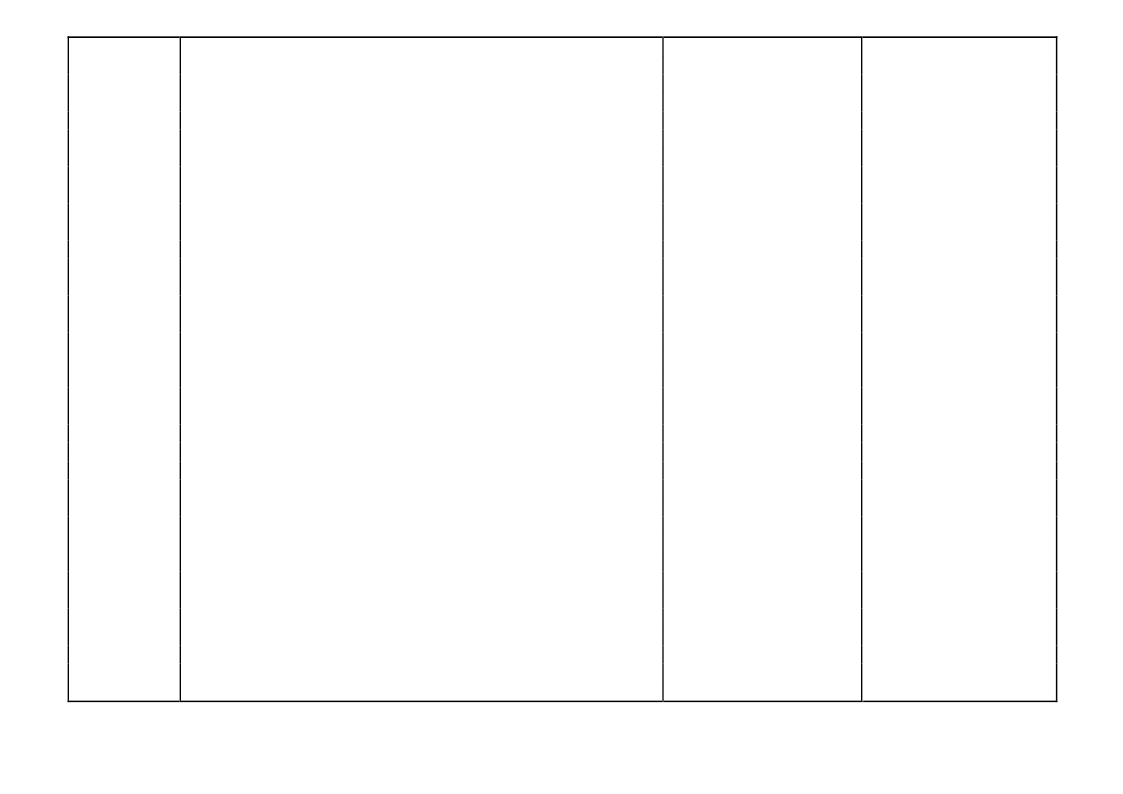 36процессепрактических/лабораторных занятий,учебной ипроизводственнойпрактикиспособов действий,методов, техник,последовательностейдействий и т.д.-Точность оценки-Соответствиетребованияминструкций, регламентов-Рациональностьдействий и т.д.Промежуточнаяаттестация:- экспертная оценкавыполнения практическихзаданий назачете/экзамене по МДК;- экспертная оценкаотчетов по учебной ипроизводственнойпрактикеИтоговый контроль:- экспертная оценкасформированности ПК иОК на-Адекватность,оптимальность выбораспособов действий,методов, техник,последовательностейдействий и т.д.-Точность оценки-Соответствиетребованияминструкций, регламентов-Рациональностьдействий и т.д.Правильное выполнениезаданий в полном объемедемонстрационномэкзамене1.37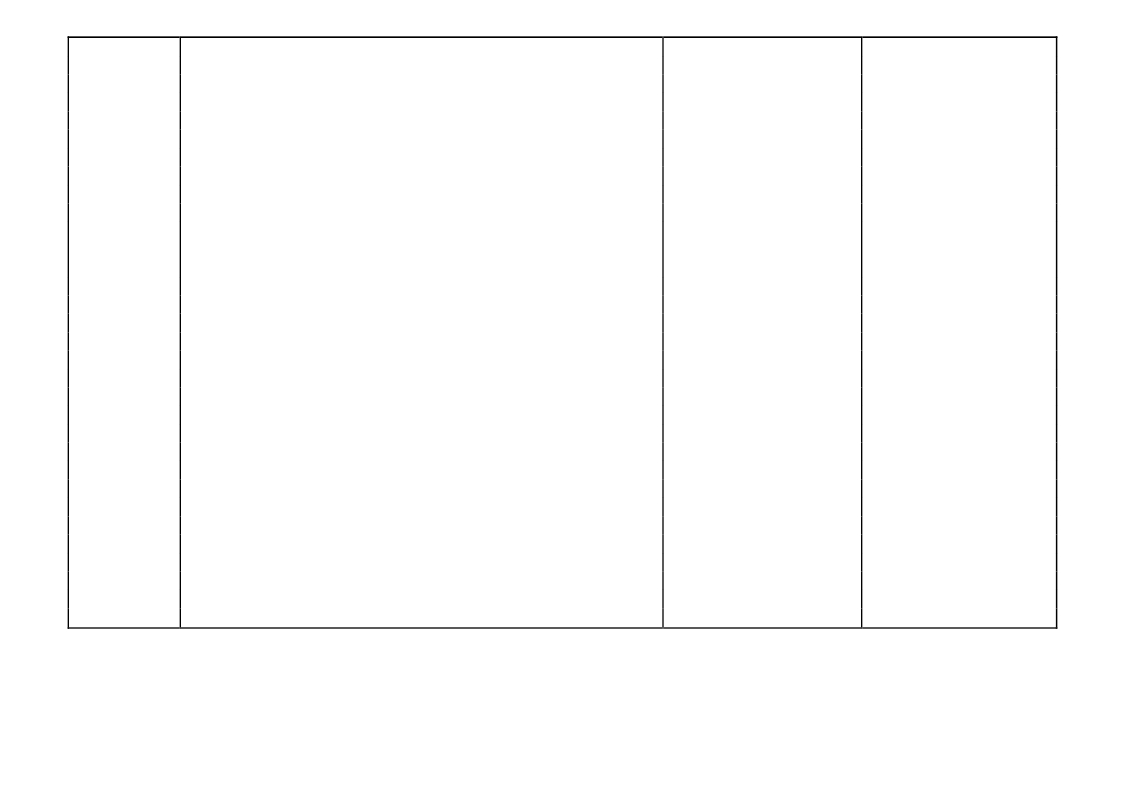 